MUNICÍPIO DE TIMBÓ– SCPROCESSO SELETIVO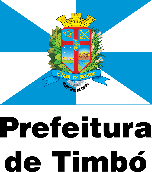   EDITAL Nº 01/2013 - ADMINISTRAÇÃO DIRETA DE TIMBÓHOMOLOGAÇÃO DAS INSCRIÇÕESPROCESSO SELETIVO N.° 001/2013O Prefeito de Timbó, Estado de Santa Catarina, no uso de suas atribuições  legais e tendo em vista o disposto no artigo 37, inciso II da Constituição Federal e o artigo 50 incisos II, V, VII e X da Lei Orgânica do Município de Timbó e em conformidade com a Lei Complementar n° 339/2007 e suas alterações, através da Secretaria da Fazenda e Administração, juntamente com a Comissão Especial para Supervisionar e Acompanhar a Realização  do Processo Seletivo, nomeada pela Portaria n° 578/2013, torna público o que segue:A Distribuição dos candidatos por Sala (Ensalamento) segue divulgada no anexo I: Ficam CONVOCADOS, todos os candidatos com inscrição homologada e constantes deste ensalamento para comparecerem no dia 09 de fevereiro de 2014, para a realização da prova escrita objetiva no seguinte local e horário: DO LOCAL DE PROVA:Do Horário: Timbó (SC), 04 de fevereiro de 2014.Maria Angélica FaggianiSecretária Municipal da Fazenda e AdministraçãoANEXO ISALA 01 (AUDITÓRIO)CARGO:Agente Comunitário de Saúde SALA 01 - AUDITÓRIOESCOLA MUNICIPAL ERWIN PRADERua Frederico Schumann, 209,Bairro Pomeranos Timbó SC EventoHorárioAbertura dos portões de acesso aos locais de prova8h15Fechamento dos portões (não sendo permitido o acesso a partir desse horário)8h45Abertura dos envelopes e distribuição das provas e Início da resolução da prova9hFinal do prazo mínimo para entrega da prova e ou retirar-se do local de prova10h006. Final da prova. Entrega Obrigatória do caderno de questões e cartão resposta (assinado).12h00Seq.CandidatoCandidatoData NascimentoLocal de ProvaCargo: 1841 - 01. Agente Comunitário de Saúde (Estados)Cargo: 1841 - 01. Agente Comunitário de Saúde (Estados)Cargo: 1841 - 01. Agente Comunitário de Saúde (Estados)10052DANIELLE KARINE FIAMONCINI03/05/1990Erwin Prade20034ELIANE MOSER03/04/1979Erwin Prade30070GRACIELA NATALINA DE CARVALHO25/12/1987Erwin Prade40039JOCIMARA ODETE PASQUALI PESSATI23/04/1981Erwin Prade50042LUCIA ELENA CROSSA CASALI31/03/1957Erwin Prade60057MARCIA PATRICIA DE MELO ANTUNES14/07/1982Erwin Prade70027SUELI LOCKS PASQUALI23/06/1971Erwin PradeCargo: 1842 - 02. Agente Comunitário Saúde -Tiroleses/Dona ClaraCargo: 1842 - 02. Agente Comunitário Saúde -Tiroleses/Dona ClaraCargo: 1842 - 02. Agente Comunitário Saúde -Tiroleses/Dona Clara10024EDELTRAUT DALCIA WEISS PEYERL18/04/1967Erwin Prade20051IVONETE MARIA OLIVIA VALCANAIA FRONZA08/06/1978Erwin Prade30044KATHIA MILKE ARNDT02/03/1972Erwin Prade40031LUCIANE EWALD VOLTOLINI14/09/1981Erwin Prade50074ROSANGELA FERREIRA DA SILVA PRIMA05/07/1972Erwin PradeCargo: 1843 - 03. Agente Comunitário Saúde - CapitaisCargo: 1843 - 03. Agente Comunitário Saúde - CapitaisCargo: 1843 - 03. Agente Comunitário Saúde - Capitais10084CESAR JOSE GONÇALVES DE JESUS02/09/1962Erwin Prade20077DOROTHEA OELKE24/03/1957Erwin Prade30062ILIANE PERES DE LIMA HABOWSKY22/02/1980Erwin Prade40075JOSE ROBERTO DA CRUZ11/03/1970Erwin Prade50056LEA ROSANA SOFKA DOS REIS27/01/1975Erwin Prade60022VANUSA DE JESUS OLIVEIRA MORA16/01/1973Erwin PradeCargo: 1844 - 04. Agente Comunitário de Saúde - QuintinoCargo: 1844 - 04. Agente Comunitário de Saúde - QuintinoCargo: 1844 - 04. Agente Comunitário de Saúde - Quintino10049ANDREIA DOS SANTOS11/01/1978Erwin Prade20038CACIA RODRIGUES MENGARDA15/03/1960Erwin Prade30082DIETLIND MULLER BLOEDORN14/06/1961Erwin Prade40058ESTELITA EHMKE SLOMP03/11/1959Erwin Prade50079JANETE FATIMA DA SILVA ZERMIANI13/05/1971Erwin Prade60035JOSETE LUIZA RECK SFREDO27/03/1961Erwin Prade70017NARA VIEIRA DA ROSA17/12/1960Erwin Prade80065NEIVA MARLIZA FORTUNATO PLESS06/11/1970Erwin Prade90001ROBERTA NELCI PELLIN09/02/1981Erwin Prade100064SANDRA REGINA DE LIMA13/12/1973Erwin PradeCargo: 1845 - 05. Agente Comunitário de Saúde - NaçõesCargo: 1845 - 05. Agente Comunitário de Saúde - NaçõesCargo: 1845 - 05. Agente Comunitário de Saúde - Nações10010GABRIELA ANACLETO CARDOSO WETZEL29/09/1991Erwin Prade20012HÉLIDA DE OLIVEIRA ROCHA LÜTZOW14/07/1981Erwin Prade30011JURACI KLUG11/02/1981Erwin Prade40009MERE TERESINHA FAGUNDES WETZEL18/06/1967Erwin PradeCargo: 1846 - 06. Agente Comunitário de Saúde - PomeranosCargo: 1846 - 06. Agente Comunitário de Saúde - PomeranosCargo: 1846 - 06. Agente Comunitário de Saúde - Pomeranos10014ADRIANA NECKEL SOARES08/06/1969Erwin Prade20083ANDRIELI LUZIA DOS SANTOS20/03/1992Erwin Prade30008CATIA MELLO VIANA26/11/1975Erwin Prade40063DARCIO HABOWSKY15/09/1973Erwin Prade50018EDA MARIA BUSARELLO23/08/1960Erwin Prade60020EDEMAR WILLE01/05/1964Erwin Prade70087JOCIANE RODRIGUES JORGE06/08/1981Erwin Prade80076KARIN KOHLER08/05/1971Erwin Prade90078LENICE LOCH VOSS HEINIG15/11/1961Erwin Prade100016MARIZE MICHELSON DA ROSA03/06/1966Erwin Prade110080MEYKE PISKE GUMZ14/07/1989Erwin Prade120085WILMAR SCOZ02/11/1961Erwin PradeCargo: 1847 - 07. Agente Comunitário de Saúde - AraponguinhasCargo: 1847 - 07. Agente Comunitário de Saúde - AraponguinhasCargo: 1847 - 07. Agente Comunitário de Saúde - Araponguinhas10026IVONETE DOS SANTOS PORTELA03/07/1986Erwin Prade20033JANIMARA SCHULZE POMMERING06/03/1960Erwin Prade30046JOSELENE DRAGER WEBER07/05/1981Erwin Prade40067JULIANA FERNANDES05/04/1990Erwin Prade50059MARILENE DE MELLO28/04/1975Erwin Prade60086MARILEUSA SARDAGNA NASATTO12/06/1970Erwin Prade70073ROSEMERI MORLÓ STANO11/11/1986Erwin PradeCargo: 1848 - 08. Agente Comunitário de Saúde - Vila GermerCargo: 1848 - 08. Agente Comunitário de Saúde - Vila GermerCargo: 1848 - 08. Agente Comunitário de Saúde - Vila Germer10003ADRIANA MEDTLER12/08/1990Erwin Prade20081ANNA PAULA LOPPNOW STUHLERT04/04/1978Erwin Prade30066DAYSI CRISTINA LOPPNOW BLOEDORN03/10/1974Erwin Prade40037EDISON JOSE GRAUPE17/11/1969Erwin Prade50089ELENIR ROEPKE GESSNER20/12/1986Erwin Prade60043ISABEL TANCON ODA10/11/2059Erwin Prade70021KETLYN HELMBRECHT FERNANDES03/04/1979Erwin Prade80036MARGARETH RAASCH FRAINER19/09/1964Erwin Prade90023SONGELA DOS SANTOS06/04/1984Erwin Prade100019YON NAM LA BERTELLI MAEDA23/10/1986Erwin PradeCargo: 1849 - 09. Agente Comunitário de Saúde - Pe. Martinho SteCargo: 1849 - 09. Agente Comunitário de Saúde - Pe. Martinho SteCargo: 1849 - 09. Agente Comunitário de Saúde - Pe. Martinho Ste10072ADEMIR LUIZ MANFRINI20/06/1953Erwin Prade20041DANIELA RAIZER10/01/1969Erwin Prade30025EDINA VVAZ DE FRANÇA30/10/1989Erwin Prade40088NATAL CATAFESTA22/12/1952Erwin Prade50045SHIRLEI SCHURT VICENTI25/10/1980Erwin Prade60028TATIANA DE ALTINO06/07/1984Erwin PradeCargo: 1850 - 10. Agente Comunitário de Saúde - ImigrantesCargo: 1850 - 10. Agente Comunitário de Saúde - ImigrantesCargo: 1850 - 10. Agente Comunitário de Saúde - Imigrantes10015APARECIDA BELARMINO ROEDER16/05/1973Erwin Prade20061MERI TEREZINHA RIBEIRO15/03/1982Erwin Prade